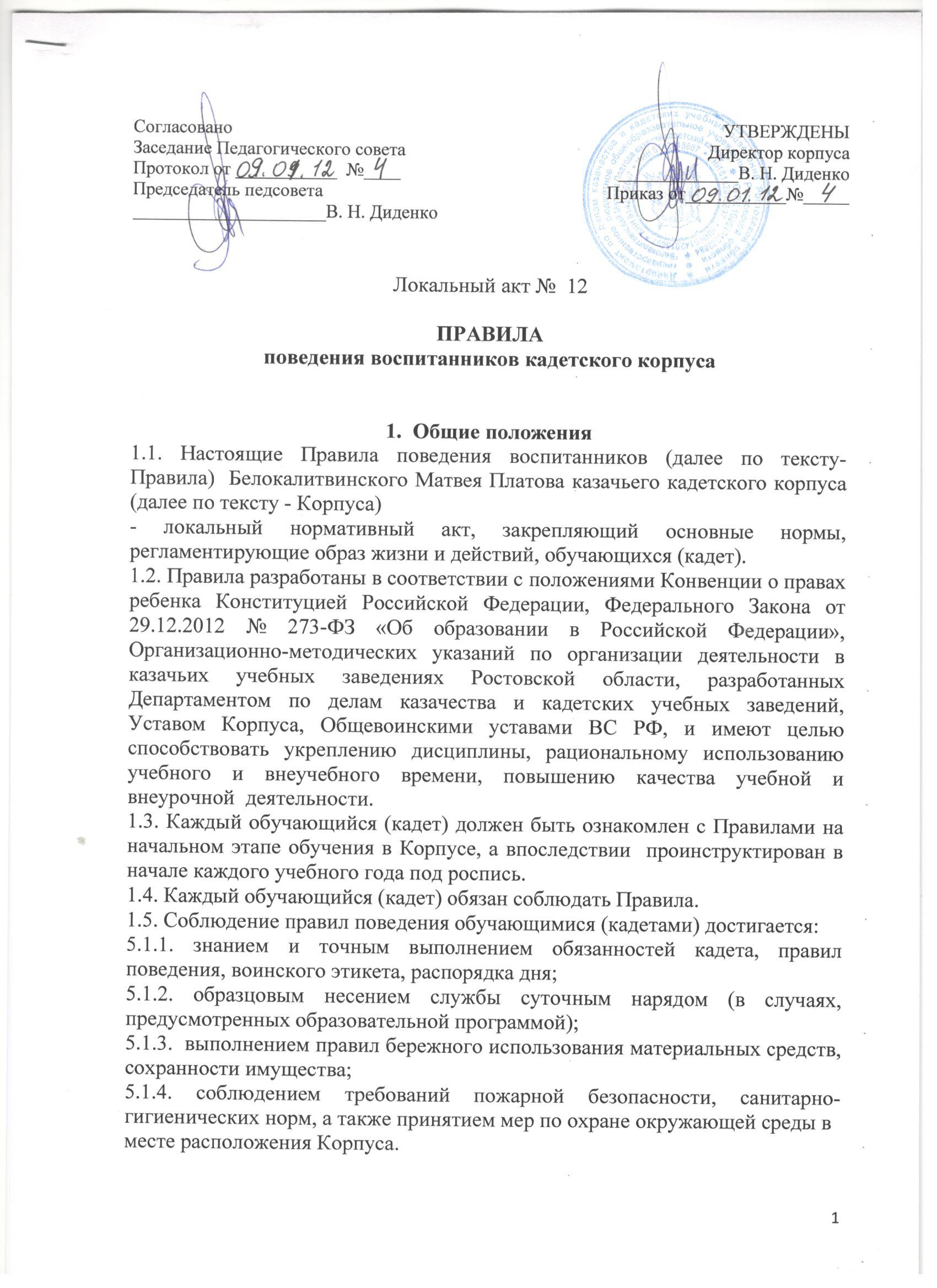 2. Общие права обучающихся (кадет)Обучающийся (кадет) имеет право на:-  получение бесплатного основного общего и среднего   общего образования в соответствии с федеральными государственными   образовательными стандартами;-   уважение человеческого достоинства;- пользование помещениями, специальным оборудованием, учебно-       материальной базой для проведения учебной, творческой и иных видов   деятельности в соответствии с программой обучения, услугами библиотеки и других структур Корпуса;- участие в обсуждении и решении важнейших вопросов деятельности   Корпуса, в том числе через органы самоуправления Корпуса.3.  Общие обязанности обучающихся (кадет)3.1. Обучающийся (кадет) обязан:- знать и строго соблюдать требования законодательства РФ (требования предъявляются с учетом возрастных особенностей обучающихся), локальных актов Корпуса, приказы и распоряжения администрации, командиров-воспитателей. Классных руководителей и других прямых начальников;- знать и неукоснительно соблюдать правила поведения обучающихся (кадет);- упорно и настойчиво овладевать знаниями, стараться быть всесторонне развитым, образованным и культурным человеком, готовым выполнять свой общественный и воинский долг;- на занятиях проявлять творческую инициативу, внимательно слушать педагогов, активно работать, аккуратно и самостоятельно выполнять все учебные задания;- быть дисциплинированным, честным и правдивым, знать основные требования воинских уставов BC РФ, правила  этикета, вежливости, нормы поведения в обществе, и добросовестно их выполнять;- соблюдать требования внутреннего порядка, распорядок дня и правила ведения, установленные в корпусе;- быть всегда опрятно и по форме одетым, подтянутым, содержать в чистоте обмундирование и обувь;- беречь учебное и государственное имущество; бережно относиться к выданному ему во временное пользование имуществу корпуса, к своему обмундированию и к вещам товарищей;- активно участвовать в общественной и культурной жизни корпуса;- быть трудолюбивым, активно участвовать в общественно- полезном труде;- регулярно заниматься спортом и активно участвовать в спортивно-массовой работе кадетского корпуса;- дорожить честью своего класса (взвода), кадетского корпуса, славой и боевыми традициями российского и Донского казачества, Вооруженных Сил Российской Федерации;- быть выдержанным, вежливым, скромным; быть хорошим товарищем, честным, смелым, дорожить мнением коллектива и считаться с ним; не допускать самому и удерживать товарищей от недостойных поступков, быть нетерпимым к нарушителям дисциплины;- быть внимательным к родителям (лицам, их заменяющим), регулярно общаться с ними;- заботиться о своем здоровье, строго выполнять правила личной и общественной гигиены.- уважать старших и начальников, беспрекословно им подчиняться, точно и в срок выполнять их приказы, распоряжения;3.2. Обучающимся (кадетам) запрещается:- допускать неуважительное отношение к старшим,- самовольно покидать территорию Корпуса, проходить на территорию Корпуса и выходить с нее с использованием других входов и выходов, кроме основного КПП;- проносить на территорию Корпуса, употреблять (или иным способом использовать), распространять, а также иметь при себе: алкогольные, слабоалкогольные, наркотические, токсические, психотропные, табакосодержащие и другие подобные им вещества; зажигательные принадлежности; колющие, режущие предметы; взрывчатые, легковоспламеняющиеся, ядовитые и отравляющие вещества; любые видыоружия;- допускать физические и словесные оскорбления и грубость в адрес товарищей и персонала, использовать ненормативную лексику;- нарушать правила ношения военной формы одежды; сидеть в присутствии старшего или начальника без их разрешения; держать руки в карманах;- проносить на территорию корпуса продукты, входящие в список запрещенных (приложение 1);- не уведомив воспитателя, проносить на территорию Корпуса, употреблять (или иным способом использовать), а также иметь при себе лекарственные средства (в том числе, выписанные врачом) и предметы медицинского назначения;- пользоваться мобильными телефонами в неустановленное время;- вести на территории Корпуса несанкционированную фото и видеосъемку, без разрешения администрации корпуса размещать в сети Интернет любые материалы, касающиеся деятельности учебного заведения.4.  Обязанности обучающегося (кадета) по соблюдению правил личной и общественной гигиены4.1. Каждый обучающийся (кадет) должен заботиться о сохранении своего здоровья, не скрывать болезни и строго соблюдать правила личной гигиены:- ежедневно мыть утром и вечером лицо, уши, шею, руки и тело до пояса, мыть ноги на ночь прохладной водой;- обязательно чистить зубы щеткой с зубной пастой вечером, перед отходом ко сну, и утром;- своевременно стричь ногти на пальцах рук и ног;- иметь при себе и своевременно использовать расческу и чистый носовой платок;- мыть руки перед каждым приемом пищи.4.2. Точно соблюдать правила посадки за столом, правила письма и чтения книг.4.3. Содержать в чистоте и порядке все вещи и предметы, находящиеся в личном, и в коллективном пользовании.4.4. Соблюдать чистоту в спальных, туалетных и других комнатах общего пользования; соблюдать чистоту в общественных местах, а также на территории расположения Корпуса.4.5. Все обучающиеся (кадеты)должны быть аккуратно и коротко стрижены.5.  Правила поведения обучающегося (кадета)в столовой5.1. Обучающиеся (кадеты) должны прибывать в столовую в чистой одежде и обуви. Запрещается принимать пищу в головных уборах, верхней и форме одежды.5.2. В столовой обучающийся (кадет) обязан:- соблюдать правила столового этикета;5.3. После окончания приема пищи обучающийся (кадет) должен навести порядок на столе и ждать разрешения (команды) на выход из столовой.5.4. По команде старшего обучающийся (кадет) должен тихо встать из-за стола, аккуратно и бесшумно заправить стул и спокойно выйти из столовой.5.5. Обучающийся (кадет) должен обращаться к обслуживающему персоналу столовой вежливо на «Вы» или по имени и отчеству.6. Правила поведения обучающегося (кадета)во время урока6.1. Во время урока кадет обязан:- строго соблюдать правила ученической вежливости и воинского этикета;- бережно относиться ко всему учебно-классному оборудованию и имуществу;- при безличном обращении преподавателя к кадету встать и назвать свое специальное звание и фамилию;- при личном обращении (например, кадет Иванов) — встать и ответить: «Я»; - отвечать на вопросы стоя, садиться только с разрешения преподавателя, ответив: «Есть»;- перед выходом к доске или к столу преподавателя заправить обмундирование без предупреждения;- к столу или доске подходить четким шагом, подтянуто, не шаркая обувью об пол;- при ответе у доски (стола) стоять вполоборота к классу;- садиться за стол бесшумно;- при ответе с места выходить из-за стола и принимать строевую стойку;- при ответе у классной доски четко подойти к ней, повернуться вполоборота так, чтобы, находясь у правого края доски не загораживать написанный на ней материал, принять строевую стойку, держаться при ответе прямо, не жестикулировать;- при чтении текста по учебнику стоять прямо, учебник держать в обеих руках на расстоянии 40-50 см от глаз;- за столом сидеть прямо, соблюдая осанку, держать руки на столе;- если требуется задать вопрос, поднять левую руку, положив локоть на стол;6.2. В классе каждый обучающийся (кадет) должен внимательно слушать объяснение преподавателя и ответы одноклассников, не выкрикивать и не разговаривать, не заниматься посторонними делами, не отвлекать товарищей от дела, не списывать, не подсказывать, всегда быть готовым к ответу, содержать в порядке свой стол, бережно хранить свои учебники, книги и пособия, записи делать только в тетрадях, четко и аккуратно, в классе соблюдать чистоту и порядок.6.3. В процессе общения с преподавателем обучающийся использует обращение «Господин преподаватель». Обращение по имени отчеству используется с разрешения преподавателя. Если того требует предложеннаяпреподавателем форма деятельности на уроке, допускается обращение к кадету по имени и ответы с места. Переход на интерактивную форму работы осуществляется с указания преподавателя.7. Правила поведения обучающегося (кадета)во время самоподготовки7.1. Во время самоподготовки обучающийся (кадет) обязан:1.1.1.  Явиться на самоподготовку своевременно, без опозданий, занять свое место за рабочим столом и подготовить учебники, тетради и необходимые принадлежности для выполнения всех заданий на самоподготовку текущего дня;1.1.2.  Задания выполнять полностью и самостоятельно;1.1.3. При выполнении домашнего задания кадет может пользоваться памятками, при недостатке времени на выполнение задания необходимо обратиться с просьбой к воспитателю о предоставлении дополнительноговремени для выполнения задания, не нарушая распорядок дня;1.1.4.  Без разрешения воспитателя не вставать и не пересаживаться с места на место, без надобности не обращаться к воспитателю и не отвлекать других кадет, в установленное распорядком дня время находиться в классе, закреплённом за взводом  для самостоятельной подготовки, соблюдать тишину и порядок;1.1.5. Поддерживать установленный порядок, бережно относиться к имуществу корпуса, размещенному в классе, закрепленном за взводом длясамостоятельной подготовки.1.1.6. После окончания самоподготовки подготовить все необходимое для занятий на следующий день и аккуратно уложить в сумку;7.2. Выход обучающихся (кадет) из класса во время самоподготовки без разрешения воспитателя, преподавателя запрещается.7.3. При выполнении заданий обучающийся (кадет) должен принять правильную рабочую позу, которая наименее утомительна: сидеть глубоко на стуле, ровно держать корпус и голову, ноги должны быть согнуты в тазобедренном и коленном суставах, ступни опираться на пол, предплечья свободно лежать на столе. При размещении обучающегося за рабочим столом стул задвигается под стол так, чтобы при опоре на спинку между грудью и столом помещалась его ладонь.8. Правила взаимоотношений междуОбучающимися (кадетами)8.1. Обучающиеся (кадеты) должны постоянно служить примером высокой культуры, скромности и выдержанности, свято блюсти казачью и кадетскую честь, защищать свое достоинство и уважать достоинство других.  Они должны помнить, что по их поведению судят не только о них, но и о Кадетском корпусе в целом.8.2. Взаимоотношения между обучающимися (кадетами) строятся на основе взаимного уважения.8.3. Искажение имен, фамилий, употребление нецензурных слов, кличек и прозвищ, грубость и фамильярное обращение несовместимы с понятием кадетской и казачьей чести и достоинством обучающегося.8.4. Каждый обучающийся (кадет) должен прилагать все усилия для того, чтобы избежать конфликтных ситуаций с другими обучающимися. Всякое агрессивное, угрожающее поведение по отношению к товарищу, которое может привести к дискредитации другого человека или коллектива взвода, Корпуса, может послужить основанием для наложения взыскания.8.5. Во взаимоотношениях между собой обучающимся (кадетами) надлежит проявлять взаимопомощь, доброжелательность, внимательность и товарищество, кадетское братство.9. Правила поведения  обучающихся (кадет) вне корпуса (в увольнении, при посещении учреждений  культуры и т.п.)9.1. Обучающийся (кадет) обязан:1.1.1. строго соблюдать требования законодательства РФ, нормативно- правовых актов Ростовской области, нормативных правовых актов ВС РФ, локальных актов Корпуса, правила воинского и кадетского этикета;1.1.2. соблюдать правила ношения кадетской формы одежды.1.1.3. соблюдать требования личной безопасности;1.1.4. избегать случайных знакомств, контактов с лицами, чьё поведение нарушает общепринятые правила;1.1.5.  в случае чрезвычайного происшествия, болезни, получения травмыили телесного повреждения немедленно доложить о случившемся  воспитателю своего взвода или классному руководителю; 1.1.6. при получении приказа о возвращении в расположение корпуса принять меры по скорейшему прибытию;1.1.7. прибыть из увольнения в свое подразделение в указанное старшим начальником время, о своем прибытии доложить дежурному воспитателюкорпуса;9.2. Запрещается ношение не установленных соответствующими нормативно-правовыми актами предметов формы одежды, а также любыхгеральдических знаков измененных или неустановленных образцов; смешение предметов казачьей формы одежды кадета с другими предметами одежды, обуви и снаряжения; ношение загрязненных или поврежденных предметов формы одежды; ношение с кадетской формой одежды зонтов, пакетов, сумок ярких расцветок;Приложение 1СПИСОКпродуктов и напитков, запрещенных для передачи обучающимся (кадетам) 1. Мясные продукты, копчености;2. Колбасные изделия (колбасы, сосиски, сардельки);3. Рыбные продукты (жареная, вареная, копченая, сушеная рыба, котлеты и рулеты рыбные, раки, креветки, крабовые палочки);4. Молочные продукты (сметана, творог);5. Салаты;6. Грибы и блюда из них;7. Консервы (мясные, овощные, рыбные);8. Газированные напитки на основе синтетических ароматизаторов и красителей;9. Кулинарные изделия (чебуреки, беляши, кулебяки, расстегаи с мясом, яйцами, творогом);10.Торты, пирожные, рулеты с кремом и начинками, желе, муссы, сливки взбитые;11. Лапша, супы быстрого приготовления, чипсы, сухарики.12. Продукты, содержащие пищевые добавки, ароматизаторы, искусственные красители;13. Неочищенные орехи, семечки;14. Жевательная резинка;